Annual Vocational Questionnaire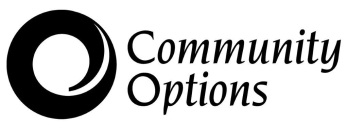 NameDateEmployerPositionInstructions:  Employment Specialists must complete this 90 days prior to the PCSP expiration date.  Instructions:  Employment Specialists must complete this 90 days prior to the PCSP expiration date.  Instructions:  Employment Specialists must complete this 90 days prior to the PCSP expiration date.  Instructions:  Employment Specialists must complete this 90 days prior to the PCSP expiration date.  Instructions:  Employment Specialists must complete this 90 days prior to the PCSP expiration date.  Instructions:  Employment Specialists must complete this 90 days prior to the PCSP expiration date.  AgreeAgreeUnsureDisagreeI am happy with my job. I am happy with my job. I am able to perform all of my job duties.I am able to perform all of my job duties.I am happy with my co-workers.I am happy with my co-workers.My co-workers treat me with respect.My co-workers treat me with respect.I am happy with my supervisor.I am happy with my supervisor.My supervisor treats me with respect.My supervisor treats me with respect.I receive the accommodations I need to be successful.I receive the accommodations I need to be successful.I am happy with my schedule.I am happy with my schedule.I receive adequate pay for my services. I receive adequate pay for my services. I have the opportunity for the advancement I desire.  I have the opportunity for the advancement I desire.  I am happy I chose this employment field.I am happy I chose this employment field.I know the safety protocols at my job.I know the safety protocols at my job.My overall satisfaction with my position is high. My overall satisfaction with my position is high. Job Duties	Job Duties	Able to PerformAble to PerformDifficult to PerformUnable to PerformCustomer/Employee Comments: Customer/Employee Comments: Customer/Employee Comments: Customer/Employee Comments: Customer/Employee Comments: Customer/Employee Comments: Customer Signature:Customer Signature:Customer Signature:Date:Date:Date:Employment Specialist Signature:Employment Specialist Signature:Employment Specialist Signature:Date:Date:Date:Date Employment Specialist provided to Program Coordinator:Date Employment Specialist provided to Program Coordinator:Date Employment Specialist provided to Program Coordinator:Date Employment Specialist provided to Program Coordinator:Date Employment Specialist provided to Program Coordinator:Date Employment Specialist provided to Program Coordinator: